阿图什市城区道路花箱隔离护栏采购安装项目更正后参数阿图什市城区道路花箱隔离护栏采购安装项目更正后参数阿图什市城区道路花箱隔离护栏采购安装项目更正后参数阿图什市城区道路花箱隔离护栏采购安装项目更正后参数阿图什市城区道路花箱隔离护栏采购安装项目更正后参数阿图什市城区道路花箱隔离护栏采购安装项目更正后参数序号名称长度预算价（元）规格参数备注1阿图什市城区道路花箱隔离护栏采购安装项目2255米2400000花箱材质:镀锌钢板，外框棕色烤漆，120／45／82㎝。花箱内体白色烤漆，80／37／97㎝。厚度1.2㎜。内框材质：PVC 78／35／20㎝；厚度4mm。护栏2米一组，花箱间隔4米，中间镶嵌方钢管护栏，参考定做图片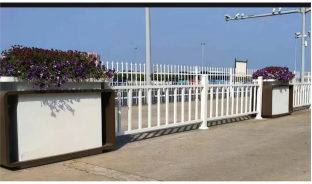 1阿图什市城区道路花箱隔离护栏采购安装项目2255米2400000护栏材质:方钢管净高65㎝，安装高度82CM，横梁5*5cm、厚1.2㎜，竖管3*3CM、厚0.8㎜。立柱10*10CM，厚1.5㎜。表面白色烤漆，高度100cm.护栏2米一组，花箱间隔4米，中间镶嵌方钢管护栏，参考定做图片